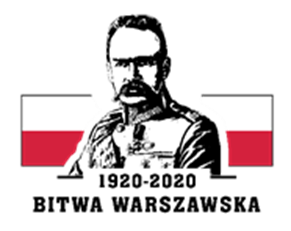 Giżycko, dnia 21.02.2020 r.DO WSZYSTKICH WYKONAWCÓWNR POSTĘPOWANIA: 6/ZO/2020Dotyczy: Wykonanie usługi w zakresie obsługi serwisowej i konserwacyjnej systemów dynamicznego osuszania zainstalowanych w budynkach na terenie JW. 3797 w Giżycku, JW. 3797 w Orzyszu oraz JW. 2568 
w Węgorzewie dla 24. Wojskowego Oddziału Gospodarczego Giżycko 
post. nr 6/ZO/2020.WYJAŚNIENIE TREŚCI ZAPROSZENIAZamawiający 24 Wojskowy Oddział Gospodarczy odpowiada na pytanie z dnia 21.02.2020 r., złożone  w ramach postępowania o udzielenie zamówienia publicznego poniżej 30 000 euro  na wykonanie usługi w zakresie obsługi serwisowej i konserwacyjnej systemów dynamicznego osuszania zainstalowanych w budynkach na terenie JW. 3797 w Giżycku, JW. 3797 w Orzyszu oraz JW. 2568 w Węgorzewie dla 24. Wojskowego Oddziału Gospodarczego Giżycko post. nr 6/ZO/2020.Pytanie Wykonawcy: „W odpowiedzi na pismo nr. 1716/20 z dnia 20 lutego 2020 r. ponownie wnosimy o zmianę zapisów  § 8 ust. 6 Projekt Umowy. Wykonanie naprawy w okresie gwarancji poprzez zastosowanie naszych części nie może powodować rozpoczęcia od nowa biegu gwarancji na wykonanie usługi.W związku z powyższym proponujemy zapis: „…W przypadku użycia nowych części do naprawy, gwarancja biegnie od nowa tylko na nowe części.” Ad. 1 Odpowiedź Zamawiający podtrzymuje swoje stanowisko z dnia 20 lutego 2020 r. KOMENDANT(-) płk Jarosław JASTRZĘBOWSKI